ČISTOPISNa podlagi 8. in 9. člena Zakona o društvih (Ur. l. RS, št. 64/2011 ZDru-1-UPB2) in na podlagi 6. alinee 13. člena statuta društva Šole zdravja, je zbor članov društva Šole zdravja na 2. izredni seji zbora članov dne 28.05.2016 sprejel, ter na podlagi  druge alinee 18. člena Pravil društva Šola zdravja na 9. rednem zboru članov društva  Šola zdravja dne 16.3.2018 spremenil in dopolnilPRAVILADRUŠTVA ŠOLA ZDRAVJASPLOŠNE DOLOČBEčlenDruštvo Šola zdravja (v nadaljnjem besedilu: društvo) je prostovoljno, samostojno in nepridobitno združenje fizičnih oseb, ki se združujejo in povezujejo v članstvo z namenom izvajanja humanitarnih dejavnosti na področjih krepitve zdravja, izboljšanja socialnega položaja in lajšanja socialnih ter psihosocialnih stisk in težav.2. členDruštvo je pravna oseba zasebnega prava. Ime društva je DRUŠTVO ŠOLA ZDRAVJA (v nadaljevanju: društvo) in deluje na območju Republike Slovenije. Sedež društva je v Domžalah.O vsaki spremembi naslova sedeža odloča Upravni odbor društva.3. členDruštvo ima žig  na katerem je znak društva, ime in sedež društva.Znak društva je kvadrat oranžne barve, v krogu je človek v dveh položajih, na obodu kroga je rumen napis ŠOLA (zgoraj) in ZDRAVJA (spodaj), levo in desno dve rumeni piki.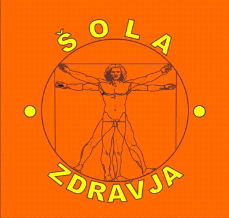 4. členZaradi doseganja skupnih ciljev v širšem prostoru Slovenije, lahko društvo pri svojem delovanju sodeluje tudi z drugimi društvi, zvezami društev, organi lokalne skupnosti in drugimi organizacijami v Republiki Sloveniji in v tujini, ki imajo sorodne interese.V primeru obstoja interesa, se društvo lahko včlani tudi v zveze društev v Republiki Sloveniji in v mednarodne zveze društev. Ob prenehanju interesa po članstvu v posamezni zvezi društev, pa lahko društvo iz te zveze izstopi.Društvo lahko samostojno sodeluje ali se včlani v sorodne mednarodne in tuje organizacije, ki imajo podobne namene in cilje.5. členDelo društva in njegovih organov je javno. Svoje člane društvo obvešča:s pravico vpogleda članov v vso dokumentacijo društva,preko spletne strani društva,preko internega glasila (časopisa)preko sredstev javnega obveščanja.Širšo javnost obvešča društvo o svojem delu tako, da so seje organov društva javne, da organizira okrogle mize, tiskovne konference, na svoje seje vabi predstavnike zainteresiranih organov, ustanov, organizacij ter predstavnike sredstev javnega obveščanja.Za zagotovitev javnosti dela in dajanje točnih informacij o delu društva je odgovoren predsednik društva.CILJI IN NALOGE DELOVANJA DRUŠTVA6. členDruštvo poleg temeljne naloge iz 1. člena teh pravil zasleduje še naslednje cilje:skrbi za krepitev zdravja prebivalcev in zdrav življenjski slog, ki temelji na načelih uvajanja ustreznih gibalnih življenjskih navad,skrbi za dvig strokovnega znanja članov in širitev spoznanja, da vsak posameznik sam lahko največ stori za svoje zdravje,skrbi za osveščanje ljudi o preventivi za vzdrževanje svojega zdravja, od rojstva do smrti,spodbuja sodelovanje raziskovalnih institucij, univerz in posameznih strokovnjakov pri posameznih projektih društva,prispeva k ustvarjanju možnosti za čim bolj kakovostno in samostojno življenje.7. členDruštvo uresničuje svoje cilje z naslednjimi  oblikami in načini delovanja društva:z organiziranjem, vodenjem in delovanjem skupin, ki so osnovna organizacijska oblika delovanja društva,z organiziranjem in izvajanjem redne, brezplačne telesne dejavnosti na prostem, po »METODI 1000 GIBOV«, avtorja Nikolaya Grishina,  ki jo vodijo za to interno usposobljeni člani društva, vaditelji – prostovoljci,z organizacijo in izvedbo izobraževanj in izpopolnjevanj članov in vaditeljev – prostovoljcev, z organizacijo izobraževanj članov društva in ostalih zainteresiranih, o oblikah samopomoči,z organizacijo in izvedbo telesnih in družabnih aktivnosti,s prirejanjem izletov, propagandnih akcij, skupne počitniške dejavnosti, kulturno-zabavnih in drugih družabnih aktivnosti za člane društva,s povezovanjem in sodelovanjem z drugimi sorodnimi organizacijami in društvi v Sloveniji in v tujini,s predavanji in z izdajanjem svojega glasila,s promoviranjem zdravega načina življenja v širši javnosti,z opozarjanjem in spodbujanjem javnosti in države za načrtovanje in uresničevanje skupnih programov reševanja socialnih stisk prebivalstva,z nudenjem samopomoči članom z različnimi oblikami druženja članov v in med skupinami.8. členDruštvo lahko pod pogoji ki jih določa zakon, opravlja pridobitno dejavnost iz področja svojega delovanja, povezano z namenom in cilji društva, kot dopolnilno dejavnost nepridobitni  dejavnosti društva in sicer:G47.190 Druga trgovina na drobno v nerazvrščenih prodajalnah (promocijski material)G47.990 Druga trgovina na drobno zunaj prodajaln, stojnic in tržnic (promocijski material)J58.110  Izdajanje knjigJ58.130  Izdajanje časopisovJ58.190  Drugo založništvoJ62.090  Druge z informacijsko tehnologijo in računalniškimi storitvami povezane dejavnostiP85.510  Izobraževanje, izpopolnjevanje in usposabljanje na področju športa in rekreacijeČe društvo pri opravljanju svoje dejavnosti ustvari presežek prihodkov nad odhodki, ga mora porabiti za izvajanje svoje temeljne nepridobitne dejavnosti.3.  ČLANSTVO9. členDruštvo ima redne in častne člane.Član društva lahko postane vsak, ki se ukvarja z jutranjo telovadbo, s športom, športno rekreativno dejavnostjo ali je kako drugače povezan s tem področjem. Članstvo v društvu je prostovoljno. Kdor želi postati član društva, mora upravnemu odboru društva predložiti pristopno izjavo, v kateri izrazi željo postati član društva in se zaveže, da bo deloval v skladu s Pravili društva ter redno plačeval članarino.Če se v društvo včlani mladoletna oseba do dopolnjenega sedmega leta starosti ali oseba, ki nima poslovne sposobnosti, podpiše pristopno izjavo njen zakoniti zastopnik. Za osebo od sedmega leta do dopolnjenega 15 leta starosti mora zakoniti zastopnik pred njenim vstopom v društvo podati pisno soglasje.Mladoletniki, do dopolnjenega 15. leta starosti so lahko člani društva z enakimi pravicami kot ostali člani društva, le da ne morejo biti izvoljeni v organe društva in ne morejo prevzemati nikakršnih materialnih obveznosti.Član društva lahko postane pod enakimi pogoji tudi tuj državljan.10. členČastni član društva lahko postane tisti, ki je s svojim delom v društvu ali s pomočjo društvu znatno prispeval k uspehom, ki jih dosega društvo. Sklep o dodelitvi statusa častnega člana društva sprejme zbor članov na predlog upravnega odbora.Častnemu članu društva se podeli posebna listina o častnem članstvu.Častni člani dajejo mnenja in priporočila k delu društva in so vabljeni na seje zbora članov in ostala srečanja društva.Častni člani so oproščeni plačila članarine.11. členDruštvo ima lahko tudi sponzorje in donatorje. Sponzorji in donatorji so lahko fizične ali pravne osebe, ki društvu materialno, moralno ali kako drugače pomagajo pri realizaciji ciljev Društva ŠZ. Sponzorji in donatorji lahko sodelujejo in razpravljajo na sejah zbora članov, nimajo pa pravice odločanja.12. členPravice članov društva so:da  volijo in so izvoljeni v organe društva,da aktivno sodelujejo in s svojim delom prispevajo k uresničevanju ciljev in nalog društva,da dajejo pobude in predloge organom društva,da se izobražujejo za vaditelje v društvu,da uresničujejo svoje osebne interese na področju dejavnosti društva,da se udeležujejo jutranje telovadbe, druge športno rekreativne vadbe, predavanj in praktičnih delavnic,da so seznanjeni s programom in poslovanjem društva ter njegovim finančno materialnim poslovanjem,da sprejemajo nagrade ter pohvale za delo v društvu in za dosežene uspehe.Dolžnosti članov so:da  spoštujejo ta pravila in druge akte ter sklepe organov društva,da upoštevajo kodeks društva,da redno plačujejo članarino, razen članov starejših od 80 let,da izpopolnjujejo svoje znanje ter svoje izkušnje in znanje prenašajo na mlajše člane,da skrbijo za objekte in druga materialna sredstva s katerimi razpolaga društvo,da na predstavitvah, promocijah društva nosijo oranžno majico društva,da varujejo ugled društva in njegovih članov,da se korektno in moralno obnašajo,da si prizadevajo za uresničitev in doseganje ciljev društva.13. členČlanstvo v društvu preneha:z izstopom,z izključitvijo,črtanjem iz članstva,s smrtjo člana.Član društva lahko izstopi iz društva, če poda pisno izjavo, da želi izstopiti iz društva. O izstopu odloča upravni odbor v roku 30 dni po prejemu izjave. Ob obravnavi izstopne izjave upravni odbor preveri, ali ima član, ki želi izstopiti iz društva kakšne obveznosti do društva. V kolikor obveznosti obstojijo, se izstopno izjavo sprejme pod pogojem, da jih izstopajoči član pred izstopom izpolni.Iz društva je lahko izključen član, ki stori hujšo kršitev teh pravil ali drugih aktov društva, ter s tem škodi ugledu društva ali povzroči materialno škodo društvu ali motnje pri delu društva. O izključitvi odloča disciplinska komisija.Član se črta iz društva:če več kot 12 mesecev ne plača članarine,ali se ugotovi, da je umrl. O črtanju odloči upravni odbor s sklepom.ORGANI DRUŠTVA14. členOrgani društva so:zbor članov,upravni odbor,nadzorni odbor,strokovni svet,disciplinska komisija.Seje kolektivnih organov društva se lahko izvedejo s srečanjem članov v živo ali korespondenčno sejo ob pomoči internetnih ali komunikacijskih omrežij. Korespondenčna seja se skliče in izvede ob smiselni uporabi pravil, ki veljajo za sejo s srečanjem članov v živo.V okviru društva delujejo naslednja delovna telesa:Skupine. Osnovna organizacijska oblika delovanja društva je skupina. Skupina je temeljna celica društva. Skupine člani društva ustanavljajo glede na potrebe in možnosti izvajanja jutranje telesne dejavnosti  in ni omejitev za njihovo ustanavljanje. Skupina ima poleg imena »Društva šole zdravja«, navedeno še besedo »Skupina«, z navedbo kraja ter lokacije, kjer je skupina ustanovljena.Skupina društva ni pravna oseba.Podružnice. Skupina ali več skupin lahko skupaj UO predlagajo ustanovitev podružnice. O ustanovitvi podružnice odloča UO s sklepom. Podružnica ima poleg imena »Društva šole zdravja«, navedeno še besedo »Podružnica številka« in navedbo številke ter ime kraja, kjer je podružnica ustanovljena.Podružnice društva niso pravne osebe.Posamezna skupina oziroma podružnica ima pravico do porabe 20% sredstev plačane članarine v preteklem letu in pravico do porabe sredstev, ki jih je pridobila od donatorjev, sponzorjev in na javnih razpisih, ki jih lahko nameni za izobraževanja svojih članov, ali za delno kritje stroškov za prevoz na dogodke, ki jih organizira društvo.Podrobnejšo organizacijo skupin in podružnic društva, se določi s posebnim pravilnikom, ki ga sprejme UO društva.ZBOR ČLANOV15. členZbor članov je najvišji organ društva, ki ga sestavljajo vsi člani.Zbor članov je lahko reden in izreden. Redni zbor članov sklicuje upravni odbor enkrat letno. Izredni zbor članov pa se skliče po sklepu upravnega odbora, na zahtevo nadzornega odbora ali na zahtevo 1/5 članov društva. Upravni odbor je dolžan sklicati izredni zbor članov v roku 30 dni od prejema zahteve za sklic. Če upravni odbor izrednega zbora članov  ne skliče v predpisanem roku, ga skliče predlagatelj, ki mora predložiti tudi dnevni red z ustreznimi materiali. Izredni zbor članov sklepa le o zadevi za katero je bil sklican.16. členO sklicu zbora članov in predloženim dnevnim redom morajo biti člani društva seznanjeni najmanj 14 dni pred sklicem. Ustrezni materiali v skladu z dnevnim redom pa morajo biti članom na razpolago najmanj 7 dni pred sklicem.Zbor članov je sklepčen, če je prisotnih več kot 1/5 članov.Če zbor članov ni sklepčen, se zasedanje odloži za 15 minut. Po preteku tega časa je zbor članov sklepčen, če je prisotnih najmanj 40 članov. Glasovanje je praviloma javno, lahko pa se člani na samem zasedanju odločijo za tajni način glasovanja. Volitve organov so praviloma tajne.Zbor članov sprejema sklepe z večino glasov navzočih članov. Enako velja tudi za spremembe temeljnega akta.17. členZbor članov začne predsednik društva in ga vodi, dokler se ne izvoli delovno predsedstvo. Poleg tega se izvoli še zapisnikarja in dva overovatelja zapisnika, po potrebi pa tudi volilno komisijo, kandidacijsko in verifikacijsko komisijo ter druge delovne organe.18. členNaloge zbora članov so:sklepa o dnevnem redusprejema pravila društva in spremembe in dopolnitve pravil,sprejema program dela društva,sprejema finančni načrtsprejema letno poročilo,voli in razrešuje predsednika, podpredsednika in člane Upravnega odbora (UO), Nadzornega odbora (NO) in Disciplinske komisije (DK)odloča o spremembi in dopolnitvi dejavnosti društva,odloča o zaposlitvah delavcev, ko nastanejo potrebe pri opravljanju administrativnih, finančnih, strokovnih, organizacijskih in drugih opravil, ki so nujno potrebna za delovanje društva, odloča o višini članarine,odloča o podelitvi častnega članstva v društvu,odloča o pritožbah zoper sklepe UO, NO in DK,odloča o vključevanju in sodelovanju z drugimi sorodnimi organizacijami,dokončno odloča o izključitvi člana iz društva,odloča o drugih zahtevah, ki jih predlagajo organi in člani društva v skladu z namenom in cilji društva,odloča o nakupu in prodaji nepremičnin,sklepa o prenehanju društva,odloča o zadevah, za katere se izkaže za potrebno, da o njih odloča zbor članov.Posamezni predlogi za razpravo na zboru članov morajo biti v pisni obliki poslani upravnemu odboru najmanj 10 dni pred sklicem zbora članov.O delu zbora članov se vodi zapisnik, ki ga podpišejo predsedujoči, zapisnikar in dva overovatelja.UPRAVNI ODBOR19. členUpravni odbor je izvršilni organ zbora članov, ki opravlja organizacijska, strokovno tehnična in administrativna dela ter vodi delo društva med dvema zboroma članov oziroma po programu in sklepih sprejetih na zboru članov.Upravni odbor je za svoje delo odgovoren zboru članov.Upravni odbor šteje 9 članov. Sestavljajo ga predsednik in podpredsednik društva, ter sedem izvoljenih članov.Upravni odbor se sestaja po potrebi.Mandatna doba članov upravnega odbora je 4 leta. Po poteku mandata so lahko ponovno izvoljeni.20. členNaloge upravnega odbora so:sklicuje zbor članov,skrbi za izvajanje programa dela društva,pripravlja predloge aktov društva,pripravlja in sprejema interne akte društva,skrbi za koordinacijo med organi društva,pripravlja predlog programov društva,pripravlja predlog letnega poročila,ustanavlja in ukinja skupine in podružnice društva,ugotavlja izpolnjevanje pogojev za članstvo v društvu in sprejema odločitve glede črtanja članov,vodi evidenco članstva,imenuje zastopnike društva v lokalnih, nacionalnih in mednarodnih telesih,pripravlja predlog finančnega plana,skrbi za finančno in materialno poslovanje društva,upravlja s premoženjem društva,odloča o izdatkih v višini nad 500,00 €,vodi postopke v zvezi zaposlitvami delavcev in pripravlja predloge za zbor članov,imenuje stokovni svet,ustanavlja in ukinja komisije in druga delovna telesa za izvrševanje posameznihnalog in imenuje njihove člane,odloča o podelitvi nagrad in priznanj članom društva,odloča o pritožbah zoper sklepe disciplinske komisije inizvaja vse ostale naloge, ki so potrebne za nemoteno delo društvauresničuje druge naloge, ki izhajajo iz aktov društva in naloge, ki mu jih še dodatno naloži zbor članov društva.21. členUpravni odbor dela na sejah, ki jih sklicuje predsednik društva, v njegovi odsotnosti pa podpredsednik..Upravni odbor je sklepčen, če je na seji navzočih več kot polovico članov. Veljavne sklepe sprejema z večino glasov prisotnih.Upravni odbor lahko za izvajanje posameznih nalog imenuje komisije. Naloge, število članov in predsednika komisij določi upravni odbor. Člani komisije so lahko le člani društva. Za svoje delo so komisije odgovorne upravnemu odboru. Izjemoma lahko društvo povabi k sodelovanju pri delu komisije zunanje sodelavce.22. členDruštvo lahko ustanovi tudi sekcije. Sekcije so metoda dela društva, organizirane po interesnem principu članov društva. Sekcijo ustanovi upravni odbor na pobudo članov društva. Sekcije niso pravne osebe in morajo delati v skladu s statutom društva.Za svoje delo so sekcije odgovorne upravnemu odboru.NADZORNI ODBOR23. členNadzorni odbor spremlja delo vseh organov društva, ugotavlja zakonitost sprejetih sklepov ter opravlja nadzor nad finančno materialnim poslovanjem društva. Nadzorni odbor lahko sproti opozarja na ugotovljene nepravilnosti in zahteva njihovo odpravo.Pred zborom članov, na katerem se sprejemajo letna poročila, je nadzorni odbor dolžan pregledati poslovanje društva v preteklem letu in o tem poročati na zboru članov.Nadzorni odbor je sestavljen iz treh članov, ki jih izvoli zbor članov. Člani izmed sebe izvolijo predsednika. Člani nadzornega odbora ne morejo biti obenem člani upravnega odbora. Lahko sodelujejo na sejah upravnega odbora, ne morejo pa odločati. Nadzorni odbor je sklepčen, če so na seji prisotni vsi trije člani. Veljavne sklepe sprejema z večino prisotnih.Mandatna doba članov nadzornega odbora je 4 leta. Po poteku mandata so lahko ponovno izvoljeni.DISCIPLINSKA KOMISIJA24. členDisciplinsko komisijo sestavljajo jo trije člani. Člani izmed sebe izvolijo predsednika. Sestaja se po potrebi na podlagi pisnih zahtev članov ali organov društva.Člane disciplinske komisije voli zbor članov za dobo 4 let. Po poteku mandata so lahko ponovno izvoljeni.Disciplinska komisija vodi postopek in izreka disciplinske ukrepe v skladu z disciplinskim pravilnikom.25. členDisciplinske kršitve, ki jih obravnava disciplinska komisija so naslednje:kršitve določb pravilnika,kršitve kodeksa društva,nevestno in lahkomiselno sprejemanje in izvrševanje sprejetih zadolžitev in funkcij v društvu,ne izvrševanje sklepov organov društva,dejanja, ki kakorkoli škodujejo ugledu društva.26. členDisciplinski ukrepi, ki jih po izvedenem postopku v skladu z disciplinskim pravilnikom izreče disciplinska komisija so:opomin,javni opominizključitev.Zoper sklep, ki ga izda disciplinska komisija ima prizadeti pravico pritožbe na zbor članov,  kot drugostopenjski organ.A  STROKOVNI SVET26 a. členStrokovni svet je  posvetovalno telo, ki daje mnenje k programom, jih spremlja in strokovno vodi. Sestavlja ga 5 članov s področja zdravstvenega in socialnega varstva.Člane strokovnega sveta imenuje upravni odbor društva za dobo štirih let.Strokovni svet se sestaja po potrebi, najmanj pa enkrat letno.PREDSEDNIK DRUŠTVA27. členPredsednik društva zastopa in predstavlja društvo pred državnimi in drugimi organi in organizacijami v državi in v tujini.Predsednik društva je hkrati tudi predsednik upravnega odbora in ga izvoli zbor članov za dobo 4 let. Po poteku mandata je lahko ponovno izvoljen.Predsednik je odgovoren za delovanje društva v skladu s temi pravili in pravnim redom Republike Slovenije. Za svoje delo je odgovoren zboru članov in upravnemu odboru.28. členFunkcija predsednika je lahko amaterska ali profesionalna. O tem odloča zbor članov s sklepom.29. členPredsednik se je dolžan ravnati v skladu s sklepi zbora članov in upravnega odbora, katerima tudi odgovarja za svoje delo.Naloge predsednika so:organizira , vodi in odgovarja za zakonitost poslovanja društva,zagotavlja pogoje za delo zbora članov in organov društva ter skrbi za uresničevanje sklepov teh organov,pripravlja gradiva za seje upravnega odbora in za zbor članov društva,skrbi za javnost dela,podpisuje akte iz njegove pristojnost in je odredbodajalec za izplačilo v okviru finančnega načrta,opravlja druge naloge po nalogu upravnega odbora in zbora članov,koordinira delo skupin in podružnic,odloča o izdatkih v višini do 500,00 EUR,v nujnih primerih lahko sam odloča o zadevah iz pristojnosti upravnega odbora, vendar mora v tem primeru svojo odločitev najkasneje v roku 10 dni  predložiti v potrditev upravnemu odboru,vrši nadzor nad delom administrativnih in tehničnih delavcev društva,skrbi za nemoteno finančno poslovanje in ustrezno arhiviranje dokumentarnega gradiva,upravlja s premoženjem društva,opravlja vse druge naloge, ki so potrebne za nemoteno delo društva.Pravice, obveznosti in odgovornosti profesionalno nameščenega predsednika društva se natančneje opredelijo v pogodbi o zaposlitvi.Delo predsednika društva je javno. Vsak član organov društva lahko zahteva vpogled v delo predsednika in v finančno poslovanje društva.PODPRESEDNIK DRUŠTVA30. členPodpredsednik društva pomaga predsedniku pri vodenju društva in nadomešča predsednika v času njegove odsotnosti. V  času, ko nadomešča predsednika, ima podpredsednik pooblastila in naloge kot predsednik društva, razen v primeru, ko predsednik izda posebno pooblastilo s katerim točno določi naloge, ki jih izvaja podpredsednik v času njegove odsotnosti.Mandat podpredsednika društva je štiri(4) leta. Po poteku mandata je lahko ponovno izvoljen.Za svoje delo je podpredsednik društva odgovoren predsedniku društva, upravnemu odboru in zboru članov društva.Če se predvideva, da bosta predsednik ali podpredsednik odsotna istočasno več kot tri mesece, upravni odbor pooblastiti enega izmed članov upravnega odbora za opravljanje najbolj nujnih opravil v njuni odsotnosti.11.  ADMINISTRATIVNI DELAVCI31. členDruštvo lahko za opravljanje administrativnih, finančnih, strokovnih, organizacijskih in drugih opravil, ki so nujno potrebna za delovanje društva, redno zaposli delavca. O tem odloča zbor članov. UO vodi postopke o zaposlitvah in pripravlja predloge za potrditev na zboru članov.  Administrativnim delavcem odreja delo in opravlja neposredni nadzor nad njihovim delom predsednik društva. Administrativni delavci so za svoje delo odgovorni predsedniku društva.                 FINANČNO IN MATERIALNO POSLOVANJE DRUŠTVA32. členDruštvo pridobiva sredstva za svoje delovanje:s članarino,z darili in volili,dohodek iz dejavnosti društva in naslova materialnih pravics prispevki donatorjev in sponzorjev,iz proračunskih in drugih javnih sredstev,iz fundacij,iz drugih virov,z nepremičninami in premičninami, ki so v lasti društva.Če društvo pri opravljanju svoje dejavnosti ustvari presežek prihodkov nad odhodki, ga mora porabiti za izvajanje dejavnosti, za katero je bilo ustanovljeno.Vsako delitev premoženja društva med njegove člane je nična.33. členDruštvo razpolaga s finančnimi sredstvi v skladu s programom in letnimi finančnimi plani, ki jih sprejme zbor članov. Na rednem zboru članov člani vsako leto obravnavajo in sprejmejo letno poročilo. 34.  členZa vodenje finančnega in materialnega poslovanja lahko društvo sklene pogodbeno razmerje z računovodskim servisom.Društvo vodi poslovne knjige v skladu z Zakonom o društvih, Slovenskimi računovodskimi standardi in Pravilnikom o računovodstvu in v skladu z njimi sestavlja letna poročila.35. členFinančno in materialno delovanje društva je javno.Za pravilno vodenje finančnega in materialnega delovanja, je odgovoren predsednik društva.36. členFinančno poslovanje se opravlja preko transakcijskega računa. Predsednik in pooblaščeni član upravnega odbora, sta pooblaščena za poslovanje v plačilnem prometu.37. členDruštvo ima premično in nepremično premoženje, ki je kot last društva vpisana v inventarno knjigo.Premično premoženje se lahko kupi ali odtuji le na podlagi sklepa upravnega odbora. Nepremično premoženje pa se lahko kupi ali odtuji le na podlagi sklepa zbora članov.                      DRUŠTVO V JAVNEM INTERESU38. členDruštvo deluje na področju krepitve zdravja in izboljšanja socialnega položaja. S svojim delovanjem si društvo prizadeva pridobiti status humanitarne organizacije, ki deluje v javnem interesu na področju zdravstvenega in socialnega  varstva.39. členNamen društva je sodelovati s strokovnjaki uradne in alternativne medicine, organizacijami, zavodi, javnimi ustanovami in podjetniki, oziroma z vsemi, ki delajo in se ukvarjajo za dobro človeka, za njegovo zdravje in dobro počutje.PRENEHANJE DRUŠTVA40. členDruštvo lahko preneha in se izbriše iz registra društev:po sklepu zbora članov,na podlagi sodne odločbe o prepovedi delovanjas spojitvijo ali pripojitvijo k drugemu društvu,če število članov pade pod tri.Sklep o prenehanju društva sprejme zbor članov z večino prisotnih članov.41. členV primeru prenehanja društva preide premoženje v last Rdečega križa Slovenije in Karitas, vsakemu do ene polovice, če o tem, skladno z zakonom, ni sprejeta drugačna odločitev.Neporabljena sredstva pridobljena iz proračuna se vrnejo proračunu.Premoženja društva ni mogoče prenesti na politično stranko.  V primeru sprejema sklepa o prenehanju društva, mora predsednik oziroma oseba, ki jo pooblasti zbor članov, v tridesetih dneh obvestiti o sklepu o prenehanju društva upravno enoto, ki je pristojna za registracijo društva.PREHODNE IN KONČNE DOLOČBE42. členSpremembe in dopolnitve teh pravil je sprejel 9. redni letni zbor članov dne 16.3.2018 in začnejo veljati takoj.Vsi pravilniki se uskladijo v roku 1 leta po sprejema tega temeljnega akta. Zato je zadolžen UO.Z dnem, uveljavitve teh pravil, preneha veljati Statut Društva šole zdravja, ki je bil sprejet na izrednem zboru članov dne 28.05.2016.V Domžalah, 16.3.2018                                                                                       Predsednica Društva Šola zdravja:                                                                                                     Zdenka Katkič                                                    